Kepedulian akan nasib bangsa di masa yang akan datang menyatukan kami dalam satu visi dan misi mempersiapkan bangsa Indonesia di masa depan berkiprah dalam percaturan global dengan pembentukkan masyarakat madani dengan pembekalan pendidikan yang berorientasi dalam bidang akademik dan sekaligus akhlak yang mulia secara bersama-sama dengan pengkondisian dalam satu lingkungan sekolah yang bercakrawala Islam dan berperspektif Global sejak usia kanak-kanak hingga usia dimana mereka, Insya Allah, memiliki ESQ yang memadai untuk menerima amanah alih generasi.bangsa. Islamic International School merupakan  Pilot Project School yang di prakarsai oleh CEO Jawa Pos, Dahlan Iskan, yang berafiliasi dengan Madrasah Al-Irsyad Al-Islamiah (Singapora). Dibuka secara resmi pada tanggal 25 Agustus 2008 oleh Menteri Agama Indonesia M Maftuh Basyuni, Muhammad Nuh, DEA dan Menteri Pendidikan dan Pemberdayaan Sumberdaya Manusia Singapora di Hotel JW Marriot, Surabaya. Islamic International School (IIS) berkedudukan di Magetan, sebuah kota kecil nan sejuk dikaki gunung lawu yang merupakan kota kelahiran sang pemrakarsa yang dipersiapkan untuk di cloning diberbagai kota-kota lain di Jawa Timur pada tahun-tahun ke depan. 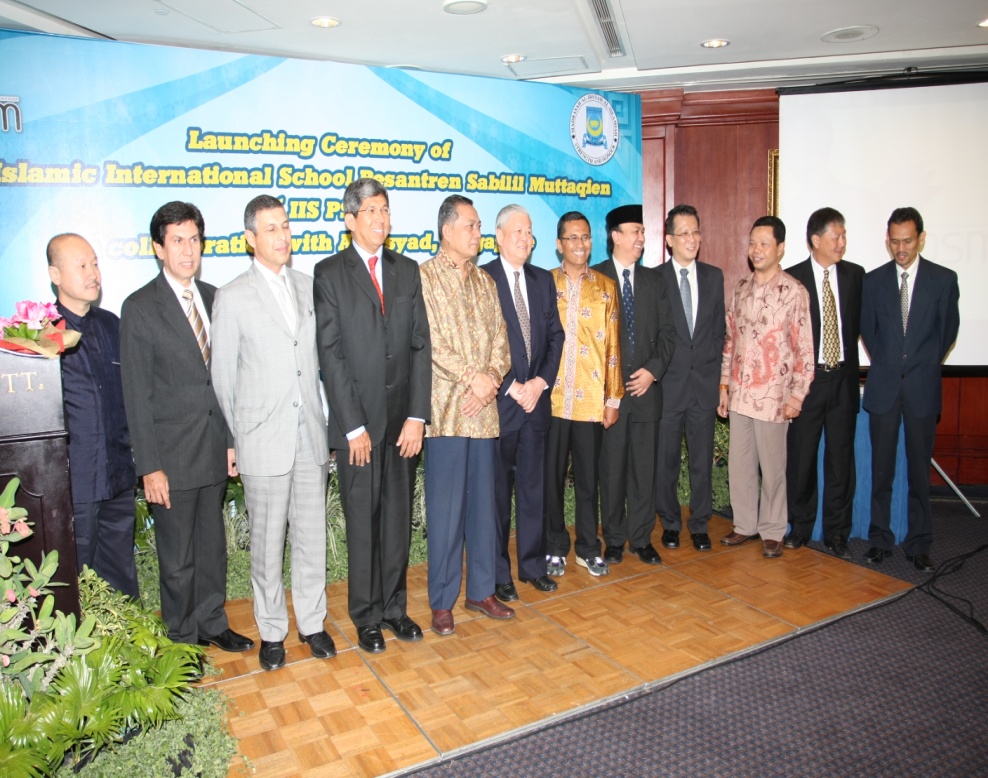 Dalam menjaga harmonisasi nilai-nilai Islam, IIS berkolaborasi dengan sebuah Pondok Pesantren Moderen, Pesantren Sabilil Muttaqien (PSM), yaitu sebuah Pondok Pesantren yang dirintis oleh salah satu murid dari Pangeran Diponegoro Sejak tahun 1800-an.Dalam mempersiapkan sumberdaya manusia yang berkompeten, maka kami membuka kesempatan bagi para generasi muda untuk  bergabung sebagai Konselor dan tenaga pendidik baik di Sekolah dasar maupun Taman kayak-kanakQualifikasi secara umum untuk: Sekolah Dasar Islamic International SchoolSehat jasmani dan rohaniBerijazah S1 NON-kependidikan dari:Semua Jurusan eksakta, Sastra Arab, Sastra Inggris, Sastra Indonesia, Penjaskes PsikologiMampu berbahasa Inggris Bisa membaca Al Qur’an Umur kurang dari 30 tahun Bersedia mengikuti training mengenai Kurikulum InternasionalMampu bekerja dalam tim Familiar dengan office Menyukai dunia anak-anak Qualifikasi secara umum untuk:Play Group dan Tamana kanak-kanak: Sehat jasmani dan rohaniBerijazah S1 PAUD/PGTKMampu berbahasa Inggris Bisa membaca Al Qur’an Umur kurang dari 30 tahun Bersedia mengikuti training mengenai Kurikulum InternasionalMampu bekerja dalam tim Familiar dengan office Menyukai dunia anak-anak Kirimkan biodata beserta foto mulai tanggal 30 Nopember  – 15 Desember 2009via email ke ‘Principal of Islamic Internacional School’ d/aadm.iisone@yahoo.com   atau   p_iisone@yahoo.comAtau via pos ke alamat d/aIslamic JL Monginsidi 52 Magetan 63351===============================================================================